09.04.2019г.№ 75-2/дгпРОССИЙСКАЯ ФЕДЕРАЦИЯИРКУТСКАЯ ОБЛАСТЬИРКУТСКИЙ РАЙОН БОЛЬШЕРЕЧЕНСКОЕ МУНИЦИПАЛЬНОЕ ОБРАЗОВАНИЕДУМАРЕШЕНИЕО НАЗНАЧЕНИИ СТАРОСТ БОЛЬШЕРЕЧЕНСКОГО МУНИЦИПАЛЬНОГО ОБРАЗОВАНИЯВ соответствии с Федеральным законом от 06.10.2003 № 131-ФЗ «Об общих принципах организации местного самоуправления в Российской Федерации», руководствуясь Уставом  Большереченского муниципального образования, учитывая результаты сходов граждан (протокол № 1 от 01.04.2019, № 2 от  02.04.2019, № 3 от 03.04.2019), Дума Большереченского муниципального образования  РЕШИЛА: 1. Назначить:   - на должность старосты п. Дорожный  Кардопольцеву Людмилу Ивановну сроком на 2 года;- на должность старосты п. Бурдугуз Шмаргуна Владимира Сергеевича сроком на 2 года;- на должность старосты п. Тальцы Свинкина Николая Александровича сроком на 2 года;2. Утвердить положение о старосте сельского населенного пункта (прилагается).3. Опубликовать настоящее решение в газете «Родное Большеречье» и  официальном сайте администрации Большереченского муниципального образования www.bolrechka.ru.Приложение:- положение о старосте населенного пункта в 1 экз. на 14 л.Глава Большереченскогомуниципального образования                                                 Ю.Р.ВитерПредседатель Думы Большереченского муниципального образовании                                            Л.А.ГавриловУтверждено решением думы Большереченского муниципального образования от 09.04.2019 г. №75-2/дпгПОЛОЖЕНИЕ
об организации деятельности старост сельских населенных пунктов в области защиты населения и территорий от чрезвычайных ситуаций и пожаров
Большереченского муниципального образования Иркутского района Иркутской области1. Общие положения1.1. Правовую основу организации деятельности старосты сельского населенного пункта Большереченского муниципального образования (далее по тексту - наименование) городского поселения составляют:Конституция Российской Федерации;Федеральный закон от 06 октября 2003 года N 131-ФЗ "Об общих принципах организации местного самоуправления в Российской Федерации";закон субъекта Российской Федерации о содействии развитию на части территорий муниципальных образований иных форм местного самоуправления;устав Большереченского муниципального образования;муниципальные правовые акты Большереченского муниципального образования.1.2. Настоящее Положение о старосте сельского населенного пункта Большереченского муниципального образования разработано на основании Федерального закона от 6 октября 2003 года N 131-ФЗ "Об общих принципах организации местного самоуправления в Российской Федерации.1.3. Староста представляет интересы населения сельского населенного пункта либо нескольких населенных пунктов, входящих в состав одного поселения, не являющихся административными центрами поселений, либо части территории населенного пункта при взаимодействии с органами местного самоуправления муниципального образования, на территории которого расположен населенный пункт (населенные пункты).1.4. Староста - лицо, не замещающее государственную должность, должность государственной гражданской службы, муниципальную должность или должность муниципальной службы.1.5. Территория, на которую распространяется деятельность старосты, устанавливает настоящее Положение в пределах границ населенного пункта с учетом присоединения к ним, если в этом возникает необходимость, отдаленных и малочисленных населенных пунктов, в которых отсутствуют представители органов местного самоуправления и расположенных на территории поселения (по предложению главы администрации). Староста осуществляет деятельность на вверенных территориях поселения, указанных в приложении N 1 к данному Положению.2. Цели, задачи, полномочия старосты городского поселения2.1. Основная цель деятельности старосты: предупреждение или минимизация последствий чрезвычайных ситуаций путем доведения до ЕДДС (в случае невозможности доведения информации до ЕДДС - доведение информации до федерального казенного учреждения "Центр управления в кризисных ситуациях Главного управления МЧС России по субъекту РФ"), органов местного самоуправления, органов государственной власти, спасательной службы, граждан информации об угрозе возникновения или возникновении чрезвычайных ситуаций, а также принятие посильных мер по организации спасения людей, имущества до прибытия спасательных сил и средств.2.2. Задачи деятельности старосты.Основные задачи деятельности старосты:оперативное информирование ЕДДС муниципального образования (в случае невозможности доведения информации до ЕДДС - довести информацию до федерального казенного учреждения "Центр управления в кризисных ситуациях Главного управления МЧС России по Иркутской области"), органов местного самоуправления городского поселения, граждан об угрозе возникновения или возникновения чрезвычайных ситуаций и принятие посильных мер по организации спасения людей, имущества до прибытия спасательных сил и средств;представительство интересов жителей части территории поселения при решении вопросов местного значения в органах местного самоуправления;оказание помощи органам местного самоуправления муниципального образования городского поселения в решении вопросов местного значения.3. Требования к кандидату на должность старосты3.1. Староста - гражданин, обладающий среди односельчан авторитетом, пользующийся их доверием, способный оказать содействие администрации Большереченского муниципального образования в организации жителей на выполнение социально значимых мероприятий и вопросов местного значения в рамках своей компетенции на территории сельского населенного пункта.3.2. Старостой может быть избран гражданин Российской Федерации не моложе 21 года, зарегистрированный по месту жительства либо по месту пребывания на территории, где избирают старосту городского поселения, или, в порядке исключения, по предложению Главы городского поселения, обладающий зарегистрированными правами на недвижимое имущество на данной территории и проживающий сезонно.3.3. Старостой не может быть лицо:имеющее гражданство иностранного государства;замещающее государственную должность, должность государственной службы, муниципальную должность или должность муниципальной службы;признанное судом недееспособным или ограниченно дееспособным;имеющее непогашенную или неснятую судимость.4. Порядок избрания и организации деятельности старосты4.1. Староста - лицо, избранное на собрании (конференции) жителей населенного пункта (части территории населенного пункта), наделенное органами местного самоуправления определенными полномочиями.Старосту избирают на общем собрании граждан, достигших 18 лет и проживающих на территории населенного пункта. В случае невозможности проведения собрания (конференции) жителей для избрания старосты, назначить старосту может Глава городского поселения.В населенных пунктах с численностью населения более 500 человек решением собрания граждан старосту могут избирать старосты, осуществляющие деятельность на закрепленной за ними части территории населенного пункта с проживанием не менее 150 человек.4.2. Администрация поселения осуществляет организационную подготовку собрания граждан по избранию (переизбранию) старосты с обязательным участием Главы администрации (или его представителя) в проведении собрания.4.3. Собрание граждан избирает председателя и секретаря. Секретарь собрания ведет протокол. Протокол собрания граждан подписывает председатель и секретарь. Заверенный печатью администрации городского поселения протокол передают установленным порядком на хранение в администрацию до проведения следующих выборов старост.4.4. Кандидат в старосты может быть выдвинут:самовыдвижением (после предварительного уведомления администрацией поселения о приеме заявок на участие в выборах);по предложению органов местного самоуправления, администрации поселения муниципального района;жителями территории (поселения), на которой избирается староста.4.5. Старосту избирают открытым голосованием. Решение об избрании принимает большинство голосов граждан, участвующих в голосовании. Собрание считают состоявшимся, если в нем приняло участие не менее 25% граждан от числа постоянно проживающих на территории поселения.4.6. Голосование проводят по каждой выдвинутой кандидатуре отдельно. Избранным старостой считают кандидата, получившего при голосовании наибольшее количество голосов.4.7. Срок полномочий старосты (не менее 1 года и не более 5 лет) определяет муниципальный правовой акт муниципального образования;4.8. Полномочия старосты подтверждает выписка из решения собрания граждан по выбору старосты.4.9. На собрании граждан по выбору старосты утверждают территорию распространения деятельности старосты (приложением N 1 к Положению об организации деятельности старост сельских населенных пунктов Большереченского муниципального образования в области защиты населения и территорий от чрезвычайных ситуаций и пожаров).5. Основные направления деятельности старостыОсновные направления деятельности старосты определяют Устав Большереченского муниципального образования и настоящее Положение.Основным направлением деятельности старосты является оперативное информирование ЕДДС муниципального образования (в случае невозможности доведения информации до ЕДДС - довести информацию до федерального казенного учреждения "Центр управления в кризисных ситуациях Главного управления МЧС России по Иркутской области"), органов местного самоуправления, граждан об угрозе возникновения или возникновения чрезвычайных ситуаций и принятие посильных мер по организации спасения людей, имущества до прибытия сил и средств спасательных формирований и служб;Направления деятельности старосты ориентированы на оказание содействия органам местного самоуправления в решении вопросов местного значения на территории поселения, осуществление организационно-профилактической деятельности в области защиты населения и территории поселения, обеспечения безопасности жизнедеятельности, содействие социально-экономическому и культурному развитию.6. Полномочия старостыДля реализации основных направлений своей деятельности староста обладает полномочиями принимать участие:6.1. в сфере обеспечения первичных мер предупреждения чрезвычайных ситуаций в:6.1.1. предупреждении органов местного самоуправления, государственных служб в области их компетенции об угрозе возникновения аварий, нештатных и/или чрезвычайных ситуаций, их последствиях (бытовых и/или лесных пожаров, наводнений, происшествий на водных объектах, автомобильных дорогах, транспортных инженерных сооружениях, снегозаносах на вверенной территории);6.1.2. оказании помощи администрации городского поселения в ведении профилактической работы с населением по мерам соблюдения требований безопасности жизнедеятельности (сходы граждан, подворные обходы, размещение и распространение агитационных материалов в общественных местах, проведение целевых инструктажей, ведение журналов); размещении и доведении до населения наглядной информации (памяток, листовок, копий нормативных правовых актов);6.1.3. информировании администрации поселения о состоянии водоемов, береговых полос, подъездов к водоисточникам, инженерных и транспортных сооружений, звуковой сигнализации для оповещения людей на случай аварий, нештатных и/или чрезвычайных ситуаций, стихийных бедствий;6.1.4. выявлении фактов нарушений населением правил безопасности жизнедеятельности (сжигания мусора, растительности в неустановленных местах, размытии подъездных путей, их завалов и др.), оценки масштабов их неблагоприятных и опасных последствий;6.1.5. в возведении (обновлении) противопожарных минерализованных полос в районе населенных пунктов на возможных пожароопасных направлениях, оборудовании мест массового присутствия населения на водных объектах, ремонте подъездных путей, переправ и др.;6.1.6. содействии созданию добровольных (волонтерских) отрядов (групп, звеньев) в целях защиты населения от чрезвычайных ситуаций, обеспечения пожарной безопасности, безопасности на водных объектах, путях сообщений; организации их направления на обучение в области гражданской обороны в учебно-консультативных пунктах по ГОЧС;6.1.7. уточнении информации по основным объектам энергетики (ДЭС, трансформаторные подстанции, линии ЛЭП и т.д.), сетевой компании, обслуживающей населенный пункт, объектов ЖКХ на территории населенного пункта;6.1.8. подготовке и отправке информации в соответствующие органы государственной власти и органы местного самоуправления по выявленным фактам нарушений для принятия мер в соответствии с действующим законодательством;6.2. в сфере взаимодействия с органами местного самоуправления, государственными органами, предприятиями и организациями в:6.2.1. представлении интересов населения, проживающего на вверенной территории;6.2.2. доведении до сведения населения информации об изменениях в законодательстве, муниципальных правовых актах;6.2.3. заседаниях совета депутатов при обсуждении вопросов, затрагивающих интересы населения, проживающего на вверенной территории;6.2.4. содействии реализации муниципальных правовых актов совета депутатов, главы муниципального образования, администрации сельского поселения, направленных на улучшение условий жизни населения;6.2.5. обеспечении исполнения решений, принятых на собраниях (конференциях) граждан, в пределах своих полномочий;6.2.6. формировании письменных и устных запросов, заявлений и документов в органы местного самоуправления, руководителям предприятий, организаций, учреждений, от которых зависит решение вопросов, затрагивающих интересы граждан, проживающих на вверенной территории;6.2.7. взаимодействии с депутатом совета депутатов муниципального образования сельского поселения, депутатом Законодательного собрания субъекта Российской Федерации соответствующего избирательного округа, администрацией;6.2.8. информировании администрации городского поселения о фактах самовольного захвата земельных участков, самовольного строительства, иных нарушениях в сфере землепользования и застройки;6.2.9. информировании администрации о текущей ситуации на вверенной территории;6.2.10. выполнении отдельных поручений органов местного самоуправления муниципального образования городского поселения;6.3. в сфере благоустройства в:6.3.1. контролировании исполнения гражданами и организациями (вынесение устных предупреждений, вручении письменных предупреждений должностных лиц администрации) Правил благоустройства на территории городского поселения;6.3.2. привлечении на добровольных началах населения в работы по благоустройству, уборке и озеленению вверенной территории, ремонту общественных колодцев, очистке территории населенного пункта, садоводческих, огороднических и дачных некоммерческих объединений граждан от сухой и травянистой растительности, кустарников, мусора, свалок и горючих/негорючих отходов;6.3.3. контролировании содержания мест общего пользования, малых архитектурных форм, придомовых территорий (окос сухой травы, несанкционированные свалки мусора);6.3.4. содействии администрации в содержании в надлежащем состоянии мест воинских захоронений, памятных (мемориальных) досок, памятников на территории населенного пункта;6.4. в сфере предоставления бытовых и жилищно-коммунальных услуг: информировании администрации о:6.4.1. качестве предоставляемых населению услуг по электро-, тепло-, газо- и водоснабжению, водоотведению, уличному освещению, торговле, транспорту, общественному питанию и бытовому обслуживанию;6.4.2. состоянии автомобильных дорог, мостов, транспортных и инженерных сооружений на вверенной территории;6.4.3. качестве услуг по ремонту и содержанию многоквартирных домов;6.4.4. содействии в организации сбора и вывоза твердых бытовых отходов, иного мусора в установленные места;6.4.5. результатах осмотров состояния электрических сетей, трансформаторных подстанций населенных пунктов, выявлении самовольного подключения к сетям общего пользования;6.5. в сфере организации и проведения общественных мероприятий в:6.5.1. оказании содействия в проведении массово-политических, праздничных мероприятий, собраний (конференций) граждан, встреч депутатов с избирателями;6.6. в сфере оказания мер социальной поддержки в:6.6.1. подготовке и передаче информации в органы социальной защиты о гражданах, нуждающихся в оказании помощи социальных работников;6.6.2. содействии престарелым одиноким гражданам и инвалидам в сборе необходимой информации (справок);6.6.3. содействии в оказании адресной помощи семьям и гражданам, попавшим в сложную жизненную ситуацию;6.7. в сфере охраны общественного порядка и соблюдения законодательства в содействии сотрудникам отдела внутренних дел в:6.7.1. обеспечении общественного порядка, применении мер общественного воздействия к лицам, склонным к правонарушениям, родителям, ненадлежащим образом исполняющим обязанности по воспитанию и обучению детей;6.7.2. соблюдении гражданами, временно (сезонно) проживающим постоянно или находящимся на территории вверенного населенного пункта, требований общественного и санитарного порядка, приведения в надлежащий вид жилых домов, гаражей и других хозяйственных построек, усадебных участков и прилегающих к ним территорий;6.8. в сфере обеспечения первичных мер при развитии аварий, нештатных и/или чрезвычайных ситуаций, ликвидации их последствий:6.8.1. организации взаимодействия с прибывшими аварийно-спасательными формированиями;6.8.2. указании населению маршрутов эвакуации в пункты временного размещения (безопасные районы);6.8.3. принятии посильных мер по спасению людей, имущества и ликвидации последствий чрезвычайных ситуаций, стихийных бедствий до прибытия основных сил и средств;6.8.4. информировании главы администрации сельского поселения о фактах отключения электричества, водоснабжения, заносов снегом автодорог, других чрезвычайных ситуаций и их последствий незамедлительно.6.9. в сфере реализации избирательных прав:6.9.1. содействии администрации в организации и проведении референдумов, выборов;6.9.2. оказании помощи кандидатам в депутаты и их представителям в организации встреч с избирателями.7. Обязанности старостыПри осуществлении своих полномочий староста обязан участвовать в:7.1. содействии органам местного самоуправления поселения, администрации поселения в решении вопросов местного значения на вверенных территориях;7.2. осуществлении непрерывного сбора информации об обстановке с последующим ее представлением установленным порядком в ЕДДС и администрацию Большереченского муниципального образования, а также с федеральным казенным учреждением "Центр управления в кризисных ситуациях Главного управления МЧС России по Иркутской области" в случае невозможности доведения информации до ЕДДС";7.3. незамедлительном информировании ЕДДС (в случае невозможности доведения информации до ЕДДС - доведение информации до федерального казенного учреждения "Центр управления в кризисных ситуациях Главного управления МЧС России по Иркутской области"), органов местного самоуправления, служб спасения и коммунальных служб, об угрозе возникновения или возникновении чрезвычайных ситуаций;7.4. оповещении населения о надвигающейся опасности с использованием средств массовой информации, средств звуковой и световой сигнализации, подвижных средств оповещения, подворового обхода;7.5. доведении до сведения жителей порядка действия населения на случай возникновения пожаров, наводнений, других чрезвычайных ситуаций, последствий стихийных бедствий;7.6. поддержании в состоянии постоянной готовности полного перечня контактных телефонов (главы администрации, ДПД, ЕДДС, газовой службы и др.);7.7. в постоянном уточнении информации о состоянии территории населенного пункта, количестве и расположения жилых и нежилых домовладений, других объектов на его территории;7.8. отслеживании демографической обстановки на территории населенного пункта, численности проживающих граждан в населенном пункте, каждом домовладении, миграционных показателей (вновь прибывших и убывших граждан, о чем немедленно информировать главу городского поселения, участкового полиции).8. Полномочия администрации поселения8.1. координирует деятельность старост, знакомит их с соответствующими актами органов государственной власти и органов местного самоуправления, обобщает и распространяет положительный опыт их деятельности, проводит совещания и семинары, организует учебу.8.2. обеспечивает изготовление по единому образцу бланка удостоверения старосты населенного пункта. Бланк удостоверения старосты утверждается распоряжением главы Большереченского муниципального образования.8.3. установленным порядком обязывает руководителей отделов и управлений, предприятий, учреждений, организаций не позднее, чем в 10-дневный срок рассмотреть предложения и запросы старосты и сообщить о результатах.9. Порядок проведения собраний граждан об отчете старосты9.1. Староста информирует о своей деятельности население вверенной территории и администрацию городского поселения;9.2. не реже одного раза в год староста проводит отчет о своей деятельности на собрании жителей вверенной территории.10. Полномочия органов местного самоуправления при взаимодействии со старостами10.1. Основные полномочия органов местного самоуправления при взаимодействии со старостой:предоставление права участия в заседаниях совета депутатов поселения, администрации поселения при обсуждении вопросов, затрагивающих интересы жителей вверенных территорий;оказание помощи в проведении собраний, предоставление помещения для их проведения;установление сферы совместной компетенции, перечня и порядка обсуждения вопросов, решения по которым не могут быть приняты без согласия собрания граждан;оказание организационной, методической, информационной помощи старосте;оказание содействия в пределах компетенции выполнению решений собрания граждан;учет мнения населения, сформированное по результатам обсуждения на собрании или при опросе граждан.10.2. Взаимодействие со старостами от имени органов местного самоуправления осуществляет администрация поселения в соответствии с Постановлением администрации Большереченского муниципального образования.11. Досрочное прекращение полномочий старосты11.1. Полномочия старосты прекращаются досрочно в случае:сложений полномочий на основании личного заявления;переезда на постоянное место жительства за пределы вверенной территории поселения;изменения границ населенного пункта вследствие слияния двух населенных пунктов или упразднения населенного пункта;систематического неисполнения своих обязанностей и/или грубого нарушения полномочий;вступления в законную силу обвинительного приговора суда в его отношении;изменения гражданства;смерти.11.2. В случае досрочного прекращения полномочий старосты глава местного самоуправления обязан в 2-недельный срок провести сход граждан по выборам старосты.11.3. Правом инициативы отзыва обладают:органы местного самоуправления;жители населенного пункта (населенных пунктов).11.4. Прекращение полномочий старосты осуществляют на собрании жителей населенного пункта, проводимом в порядке, предусмотренном Положением о проведении собрания граждан в поселении.11.5. Решение собрания о прекращении полномочий старосты считают принятым, если за это проголосовало большинство присутствующих на собрании жителей.11.6. Полномочия старосты прекращены с момента вступления решения собрания в законную силу.12. Заключительные положения12.1. Староста осуществляет свою деятельность во взаимодействии с органами государственной власти области, органами местного самоуправления поселения, в соответствии с федеральным и областным законодательством, а также соглашениями, договорами, заключенными между старостой и органами государственной власти и органами местного самоуправления.12.2. Изменения и дополнения, вносимые в настоящее Положение, утверждает установленным порядком решением Думы Большереченского муниципального образования.12.3. Контроль за соответствием деятельности старосты действующему законодательству, муниципальным правовым актам, осуществляют органы местного самоуправления поселения и администрация поселения.Приложение N 1
к  положению об организации
деятельности старост сельских населенных
пунктов в области защиты населения и
территорий от чрезвычайных ситуаций и пожаровОПИСАНИЕ ТЕРРИТОРИЙ, НА КОТОРЫХ ОСУЩЕСТВЛЯЮТ
ДЕЯТЕЛЬНОСТЬ СТАРОСТЫ СЕЛЬСКИХ НАСЕЛЕННЫХ ПУНКТОВ БОЛЬШЕРЕЧЕНСКОГО МУНИЦИПАЛЬНОГО ОБРАЗОВАНИЯ Приложение N 2
к  положению об организации
деятельности старост сельских населенных
пунктов в области защиты населения и
территорий от чрезвычайных ситуаций и пожаровОБРАЗЕЦ УДОСТОВЕРЕНИЯ
СТАРОСТЫ СЕЛЬСКОГО НАСЕЛЕННОГО ПУНКТА
БОЛЬШЕРЕЧЕНСКОГО МУНИЦИПАЛЬНОГО ОБРАЗОВАНИЯ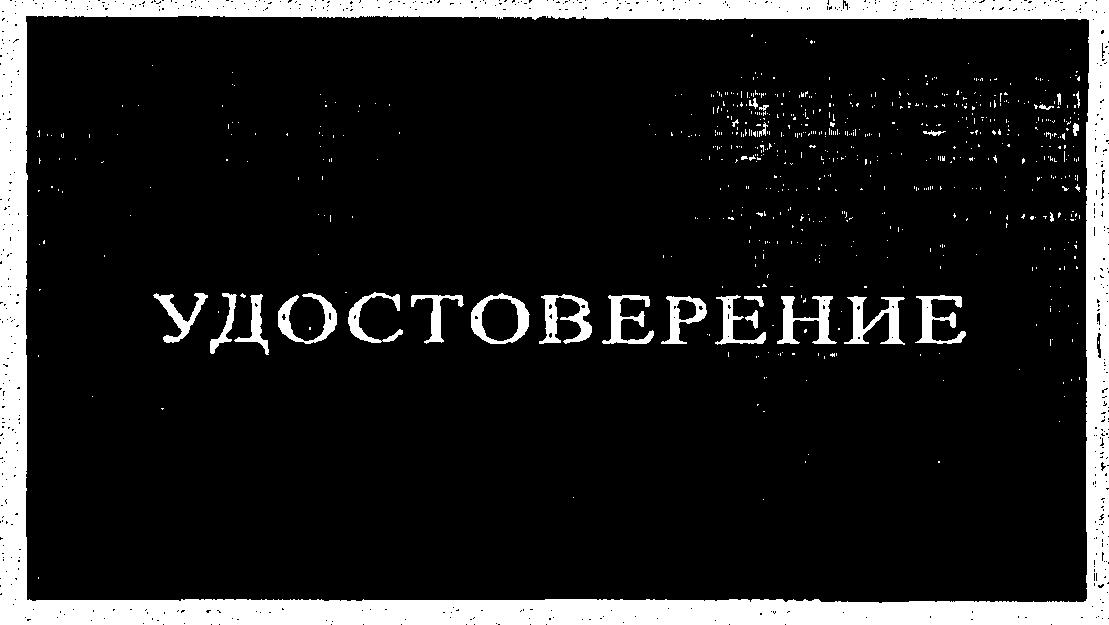 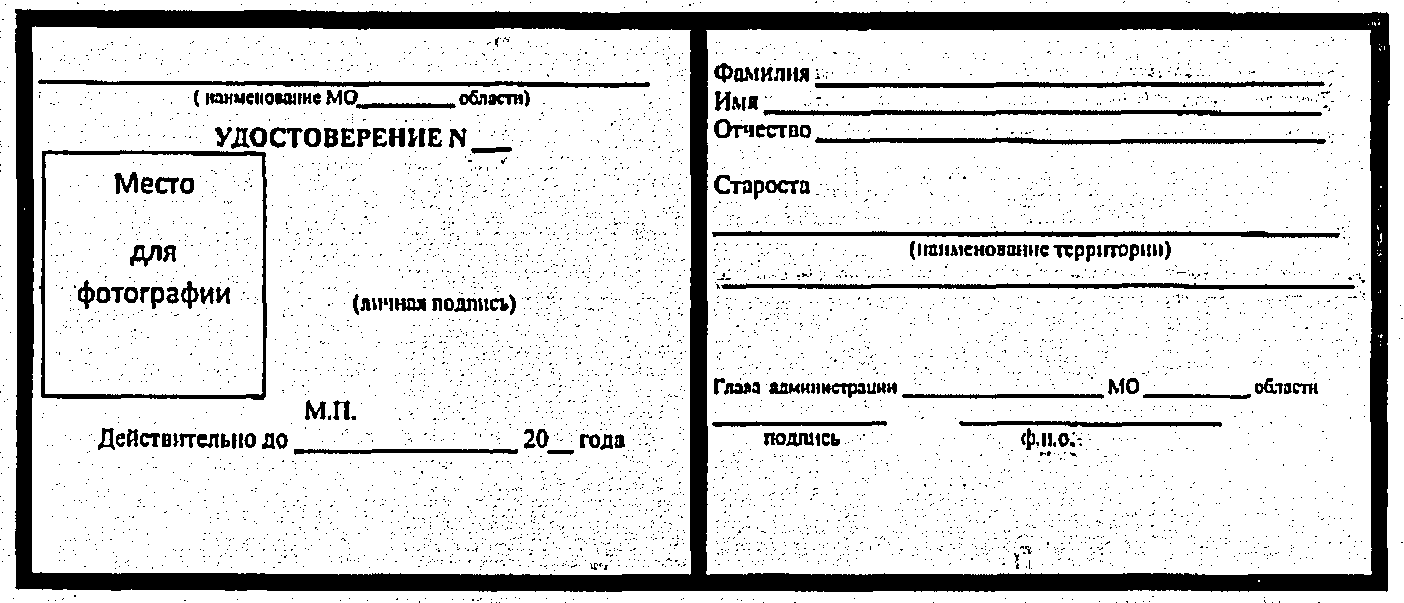 ОПИСАНИЕ УДОСТОВЕРЕНИЯ СТАРОСТЫОбложка удостоверения в развернутом виде размером 8x20,5 см из переплетного материала на тканевой основе красного цвета.На лицевой стороне удостоверения размещена надпись буквами золотистого цвета "УДОСТОВЕРЕНИЕ".      На левой внутренней стороне удостоверения в верхней части по центруразмещена надпись "___________________________________________"                   (наименование МО ________________ области),ниже по центру "УДОСТОВЕРЕНИЕ N ____".Ниже слева место для фотографии размером 3x4 см.Ниже слева надпись "Место печати".Справа от места для фотографии надпись "_________________________________".                                                  (личная подпись)В нижней части по центру надпись "Действительно до ________ 20__ года".На правой внутренней стороне по центру в три строчки надпись"Фамилия ___________________Имя ___________________Отчество ___________________".      Ниже надпись "Староста ______________________________________"                                       (наименование территории)Ниже надпись "Глава администрации МО __________________________ области ___________________ городского поселения      ___________________ ___________________           подпись              ф.и.о.N
ОкругаНаименование сельских населенных пунктовКоличество зарегистрированных граждан (чел. по состоянию на 01.01.2019 г.)1.п. Дорожный262.п. Тальцы123.п. Бурдугуз169